Новогодний праздник «Цирк» (  часть1) в старшей группе.	Муз. рук. Камынина Н. И.Вот так готовились дети к празднику в группе. Одевались, наряжались.  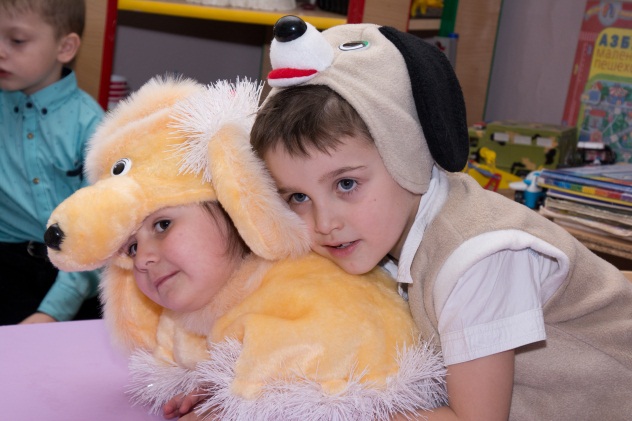 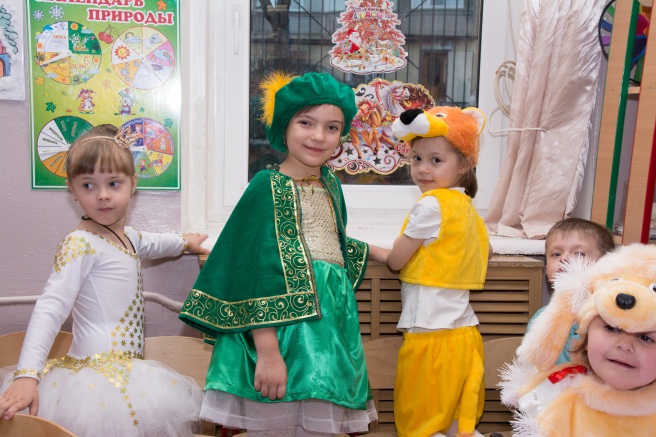 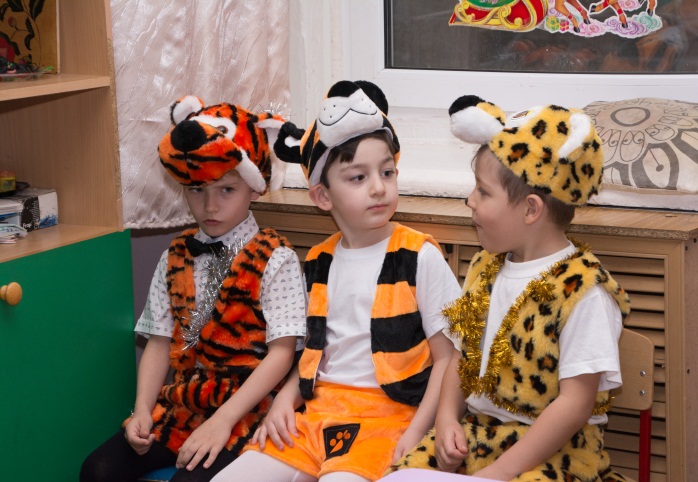 Все на елку собирались и выглядили просто прекрасно!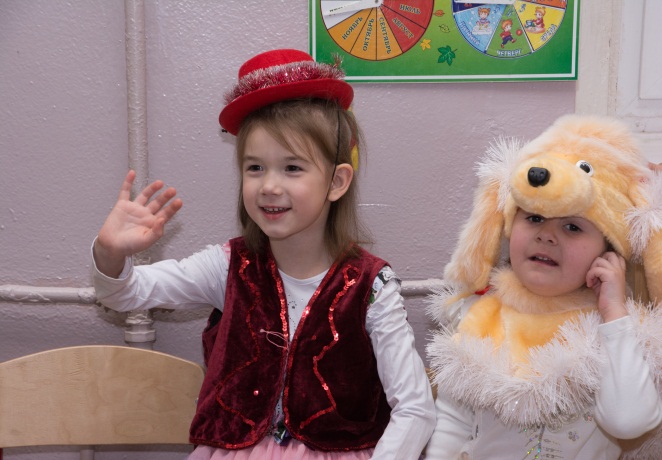 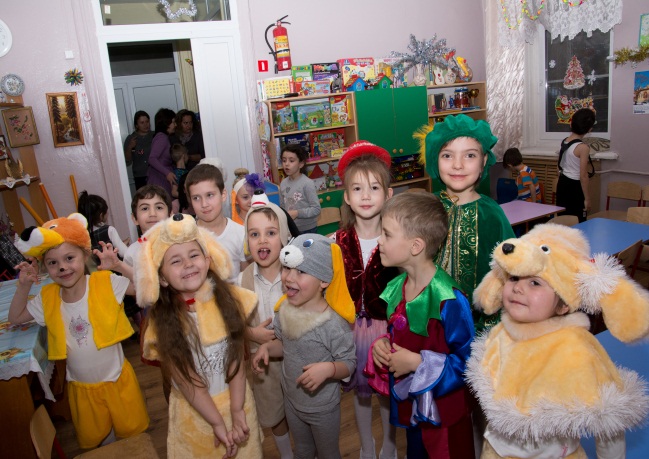 Наш веселый Новый Год каждый с нетерпеньем ждет!                                                 На праздник шумный,  новогодний                                                                           Мы собрались в нарядный зал.                                                                           Лесную елочку сегодня                                                                                              Никто красивей не видал.                                                                                                                                                                                               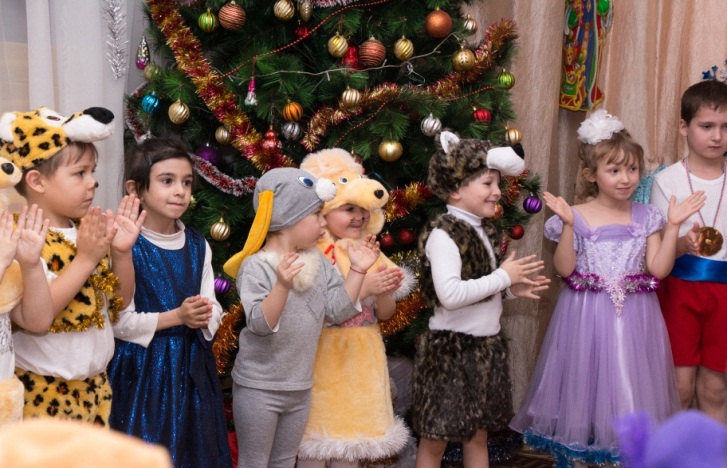 Без веселого клоуна не бывает цирка!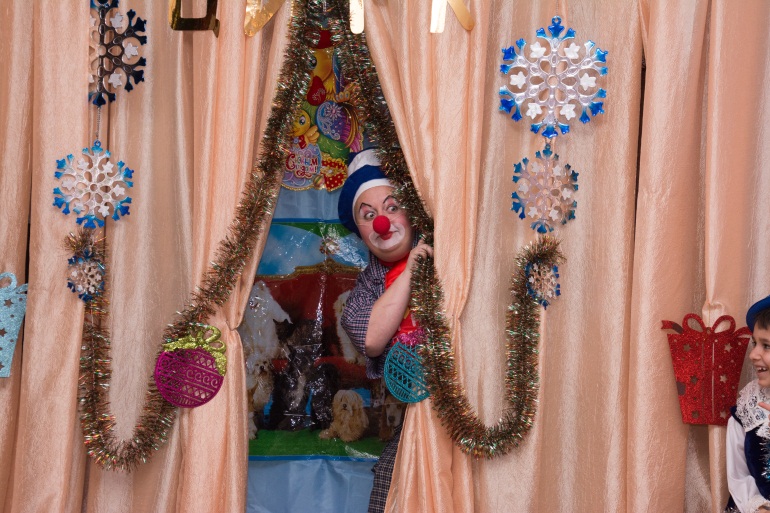 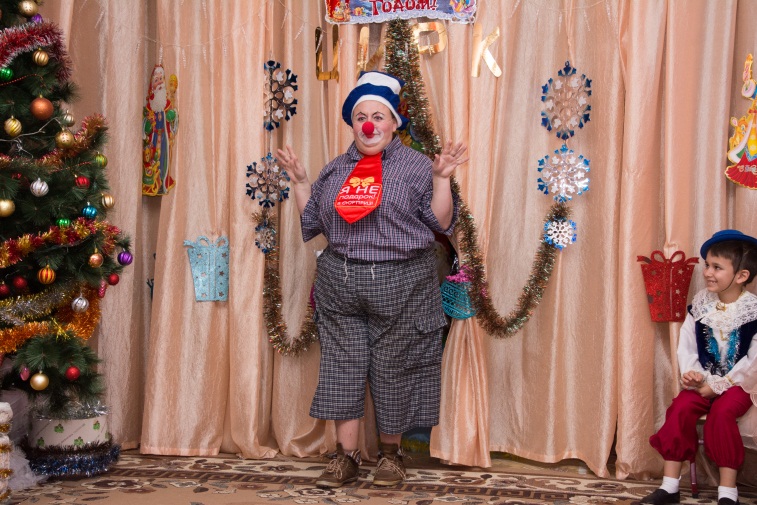 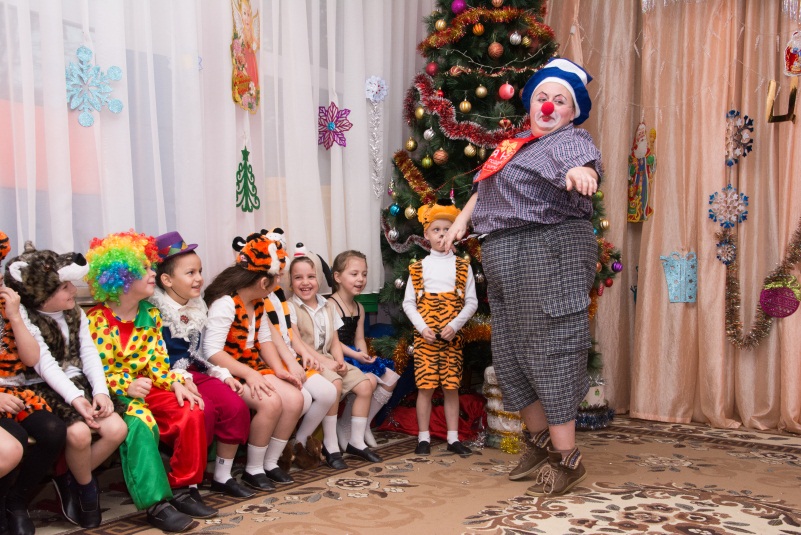 Любите цирк, цирк, цирк, и почаще приходите в цирк!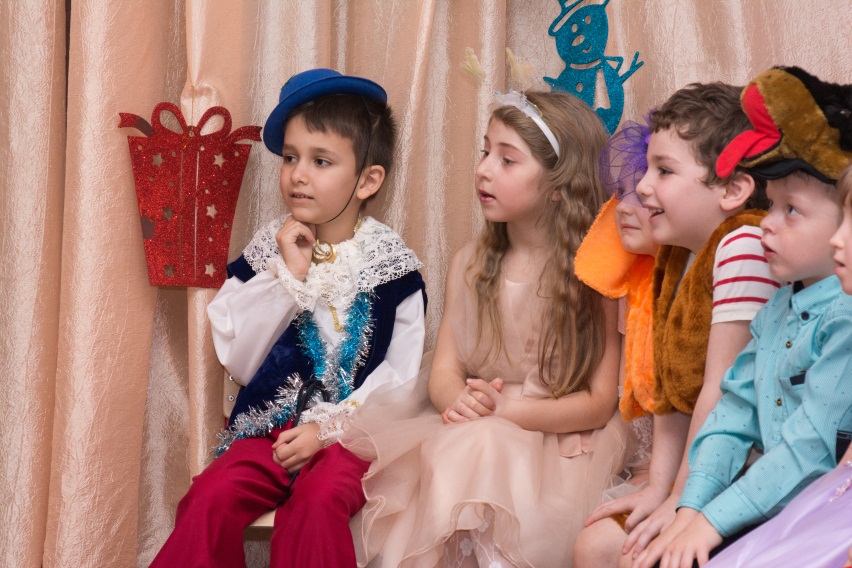 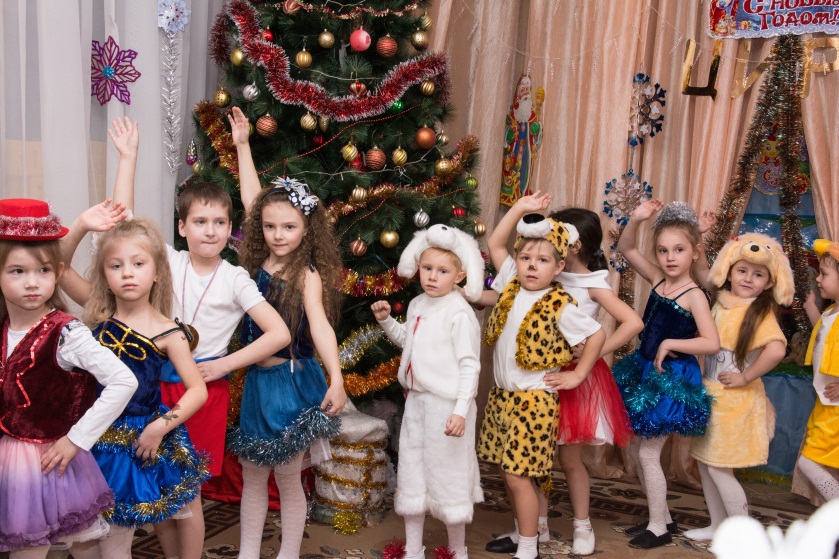 Парад алле в цирке.    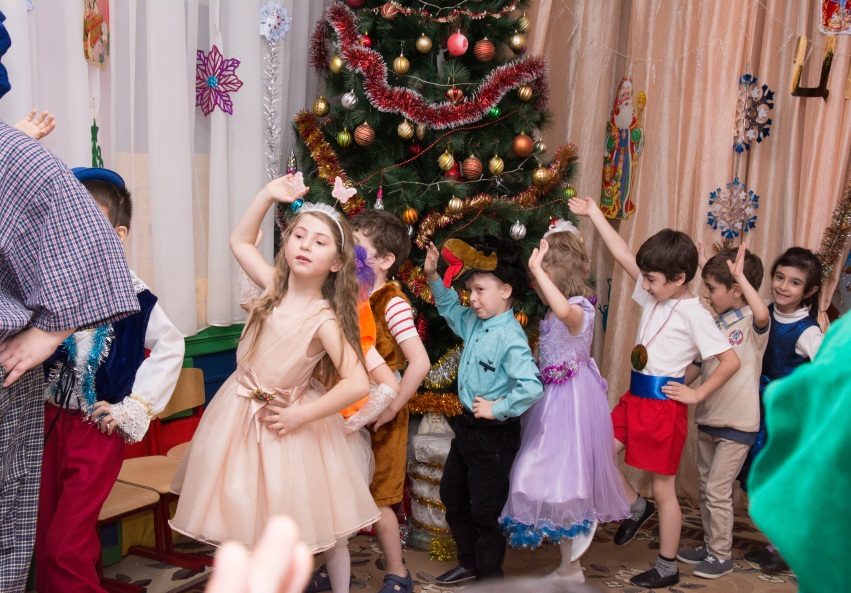 Однажды вместе с мамами Мы  в цирк зимой ходили.                                                       Там клоуна мы видели, и очень удивились.                                      Был  клоун сильным, смелым, под куполом летал.                             Во  время представления я очень хохотал!                                              Я клоуном скорее теперь мечтаю стать,                                                     И в цирке на арене у елки выступать!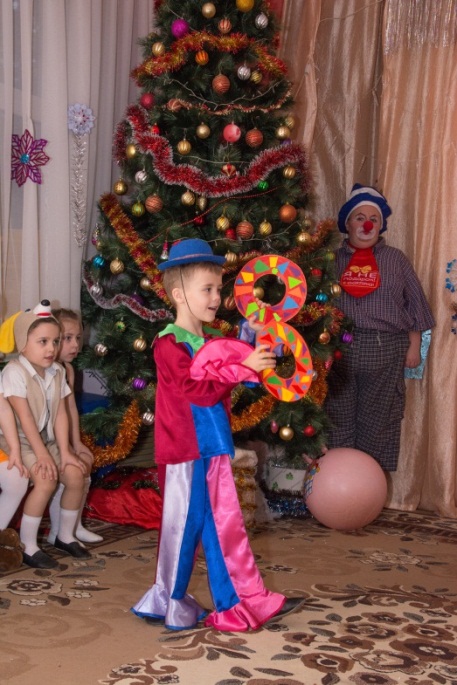 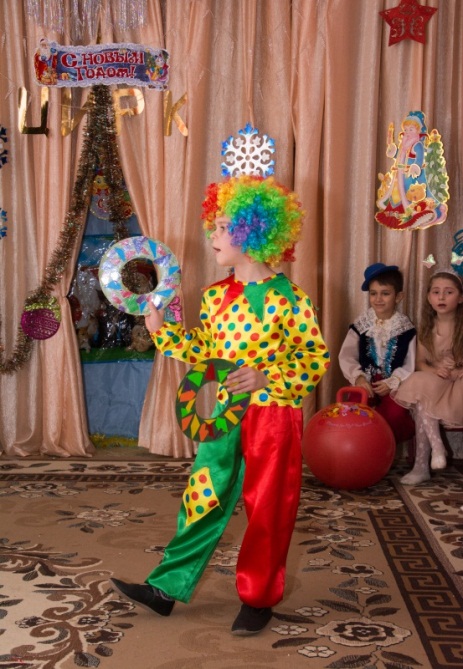 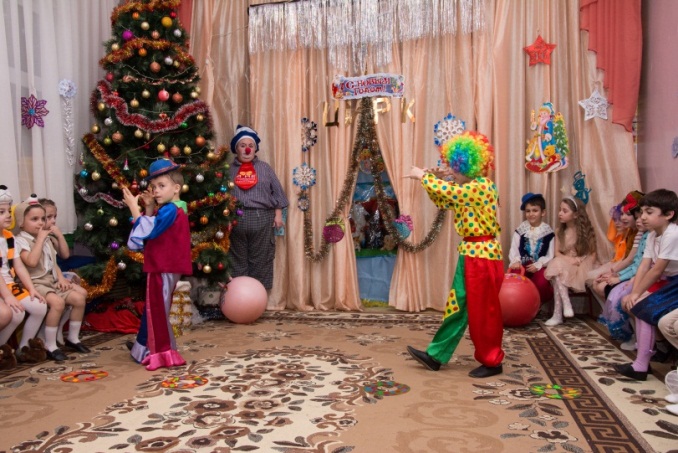 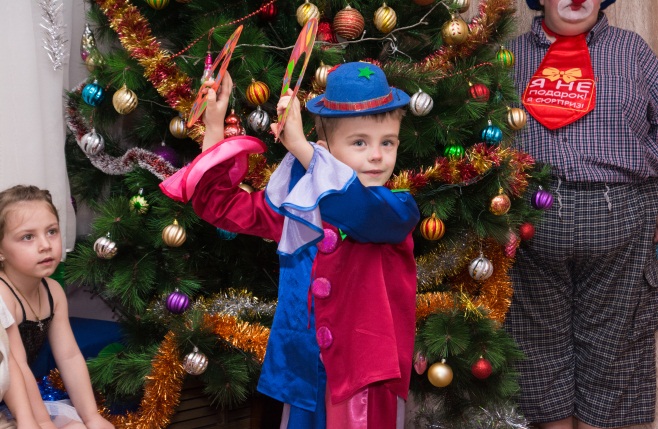 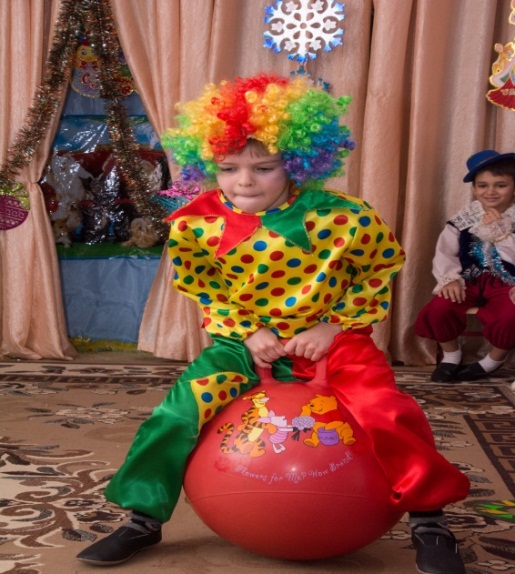 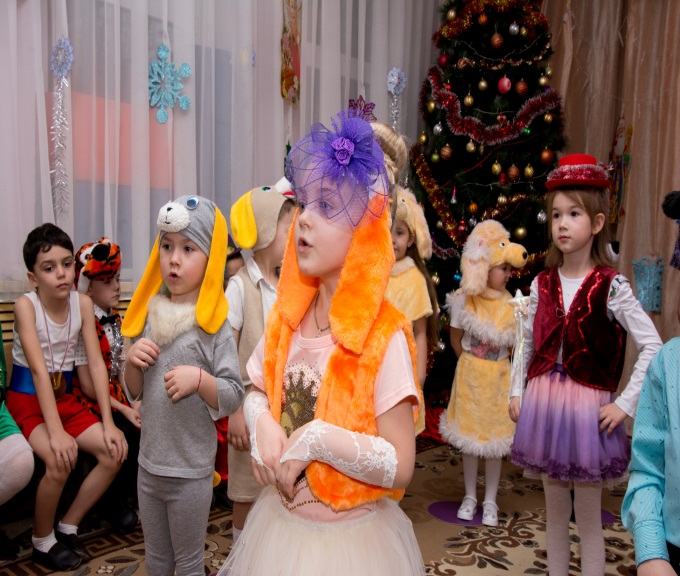 Цирковое представление продолжается,На арену дрессировщица приглашается!За ней бегут на задних  лапках, артисты в очень модных шляпках!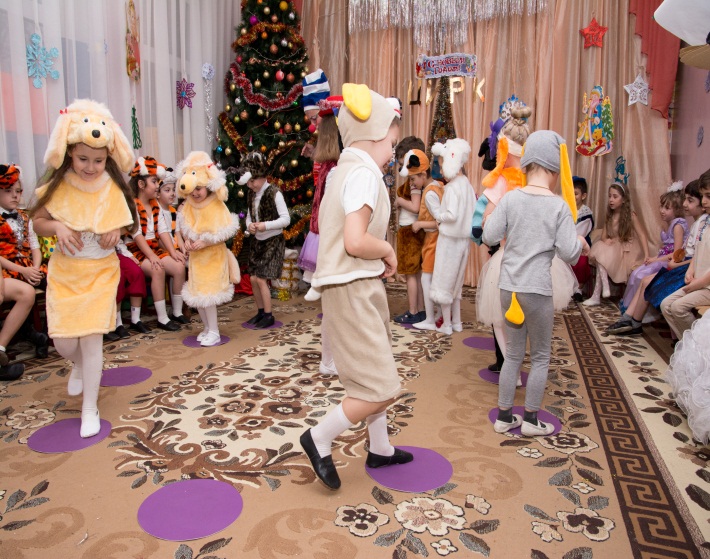 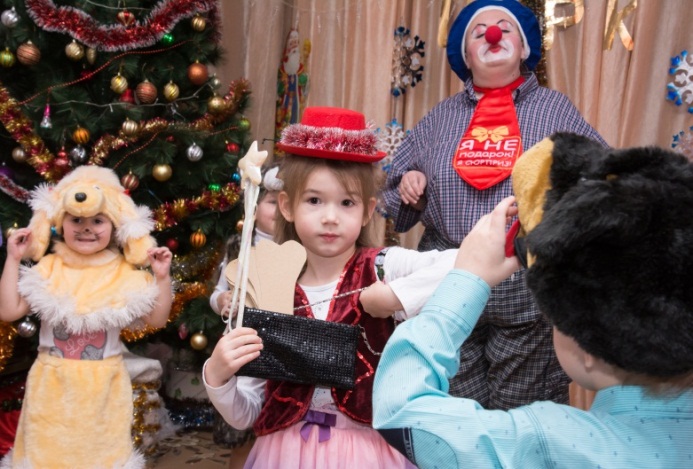 Дрессированные собачки получили костачку за свое выступление.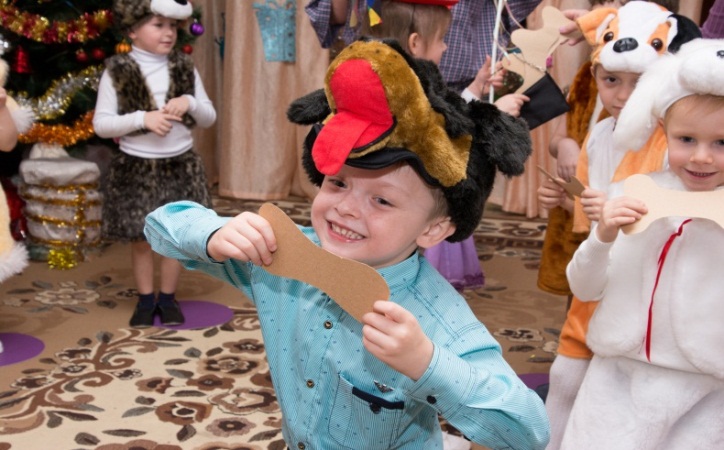 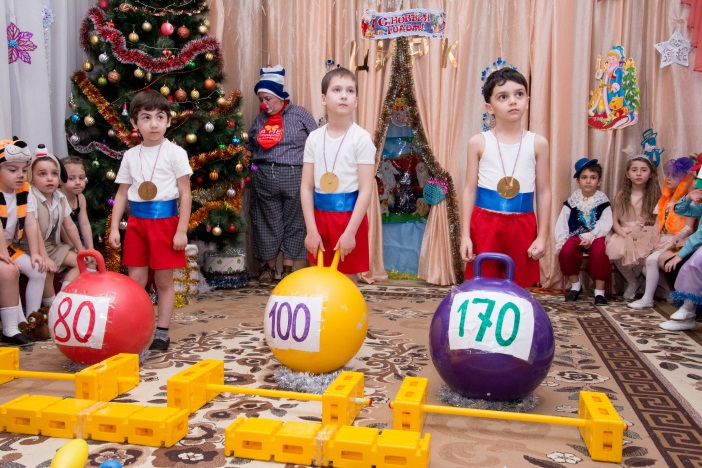 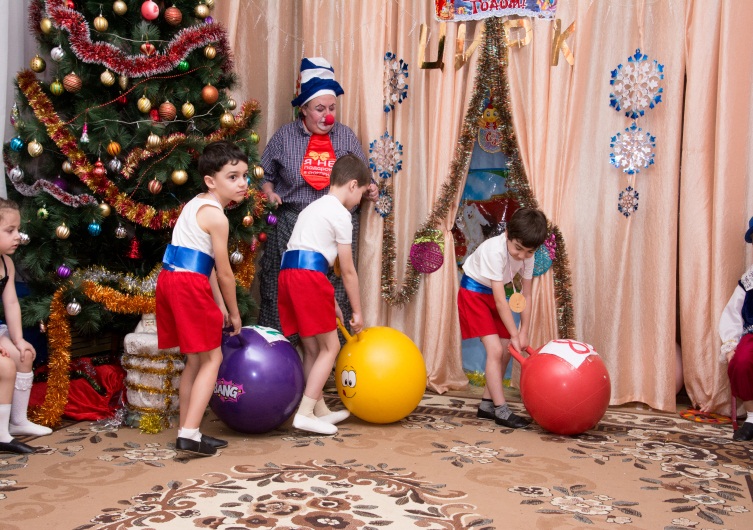 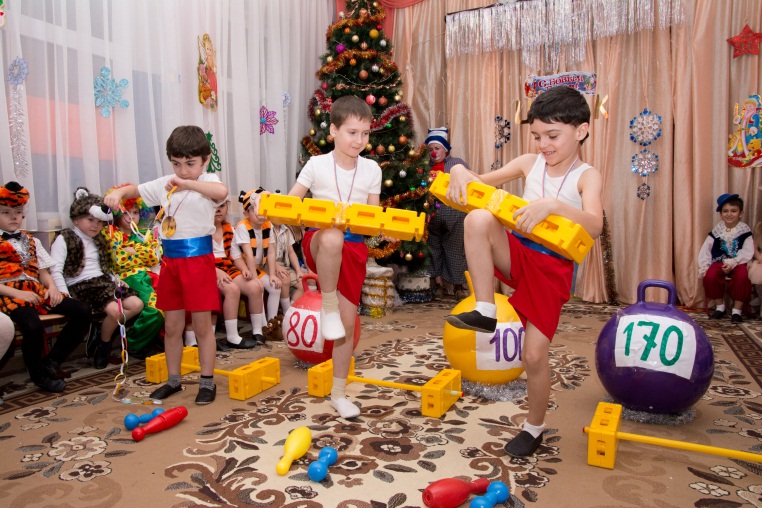 